Verbale n°___Il giorno _____________ alle ore ___:___, in videoconferenza su piattaforma Meet di Google, su convocazione del Dirigente Scolastico con Circolare n°___ del __/__/_____, si riunisce il GL Operativo dell’allievo/a ___________________________ frequentante il plesso ______________, classe ________, per la redazione/verifica intermedia/verifica finale del PEI. (Scegliere opzione di interesse)Sono presenti i seguenti insegnanti (indicare per ognuno cognome/nome): __________________________________________________________________________Inoltre è/sono presente/i il/la sig. _________________________________________ genitore/i dell’alunno/a, il dott. ________________________ dell’ASST di ______________  e il sig.______________________________   educatore / assistente specialistico dell’autonomia (o alla comunicazione).Risultano assenti _____________________________________________________________Presiede la seduta il Coordinatore di Classe/il docente, ins. ________________________________Prende la parola _____________________________________________________________Si procede quindi alla stesura/verifica intermedia/ verifica finale del PEI, allegato al presente verbale di cui è parte integrante, che sarà caricato in formato pdf in Segreteria Digitale per conservazione agli atti della scuola completo delle firme delle parti. La seduta è tolta alle ore ___:___ .Il presente verbale è letto approvato e sottoscritto. IL SEGRETARIO 							IL PRESIDENTEIns. _____________________					Ins. ______________________							Allegato: ______________________ .pdf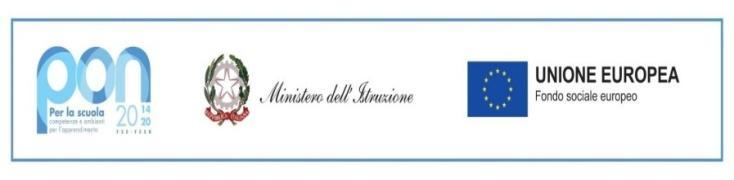 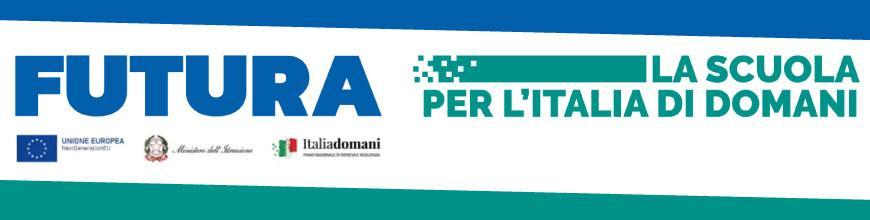 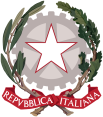 Ministero dell’Istruzione e del MeritoISTITUTO COMPRENSIVO STATALE DI VIALE LIBERTA’Scuole dell’ Infanzia “C. Corsico” - “S. Maria delle Vigne”Scuole Primarie “E. De Amicis” - “A. Botto”Scuola Secondaria di Primo Grado “G. Robecchi”Viale Libertà, 32 – 27029 Vigevano (PV)  Tel. 0381/42464 -  Fax  0381/42474e-mail pvic83100r@istruzione.it -  Pec: pvic83100r@pec.istruzione.itSito internet: www.icvialelibertavigevano.edu.itCodice Fiscale  94034000185Codice Meccanografico: PVIC83100RISTITUTO COMPRENSIVO STATALE DI VIALE LIBERTA’Scuole dell’ Infanzia “C. Corsico” - “S. Maria delle Vigne”Scuole Primarie “E. De Amicis” - “A. Botto”Scuola Secondaria di Primo Grado “G. Robecchi”Viale Libertà, 32 – 27029 Vigevano (PV)  Tel. 0381/42464 -  Fax  0381/42474e-mail pvic83100r@istruzione.it -  Pec: pvic83100r@pec.istruzione.itSito internet: www.icvialelibertavigevano.edu.itCodice Fiscale  94034000185Codice Meccanografico: PVIC83100R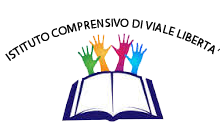 